Publicado en  el 17/03/2016 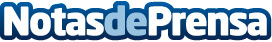 En el marc del Catskills, prop de 70 alumnes d'FP participen a un campionat de programació d'aplicacions informàtiquesDatos de contacto:Nota de prensa publicada en: https://www.notasdeprensa.es/en-el-marc-del-catskills-prop-de-70-alumnes Categorias: Cataluña http://www.notasdeprensa.es